T.C.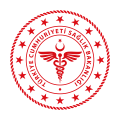 ANKARA VALİLİĞİİL SAĞLIK MÜDÜRLÜĞÜKarar Tarihi	: 20.11.2020Karar Sayısı	: 2020/83İL UMUMİ HIFZISSIHHA KURUL KARARIAnkara İl Umumi Hıfzıssıhha Kurulu 20.11.2020 tarihinde 1593 sayılı Umumi Hıfzıssıhha Kanununun 23. 27. ve 72. maddelerine göre, Ankara Valisi Vasip ŞAHİN başkanlığında olağanüstü toplanarak gündemindeki konuları görüşüp aşağıdaki kararları almıştır.Koronavirüs (Covid19) salgınının toplum sağlığı ve kamu düzeni açısından oluşturduğu riski yönetme, sosyal izolasyonu temin, fiziki mesafeyi koruma ve hastalığın yayılım hızını kontrol altında tutma amacıyla Sağlık Bakanlığı ve Koronavirüs Bilim Kurulunun önerileri, Sayın Cumhurbaşkanımızın talimatları doğrultusunda birçok tedbir kararı alınarak uygulamaya geçirilmiştir.İçerisinde bulunduğumuz kontrollü sosyal hayat döneminin temel prensipleri olan temizlik, maske ve mesafe kurallarının yanı sıra salgının seyri ve olası riskler göz önünde bulundurularak hayatın her alanına yönelik uyulması gereken kurallar ve önlemler belirlenmektedir.Bu çerçevede 17.11.2020 tarihinde Sayın Cumhurbaşkanımızın başkanlığında toplanan Cumhurbaşkanlığı Kabinesinde alınan kararlar doğrultusunda; İl Umumi Hıfzıssıhha Kurulunun 18.11.2020 tarih ve 2020-82 no’lu kararı ile bir takım yeni tedbirler alınmıştır.Ayrıca Milli Eğitim Bakanlığı tarafından resmi/özel örgün ve yaygın tüm eğitim faaliyetlerinin 31 Aralık 2020 tarihine kadar uzaktan eğitim yoluyla devam edeceği hususu kamuoyu ile paylaşılmıştır.Öte yandan kamu ve özel sektörde çalışan anne ve babaların kreş çağındaki çocuklarının çalışma saatleri içerisinde bakımlarında mağduriyet yaşanmaması amacıyla İçişleri Bakanlığının 20.11.2020 tarihli Z-89780865-153-19526 sayılı genelgesi doğrultusunda;Milli Eğitim Bakanlığına bağlı kreşler ile birlikte diğer kamu kurum ve kuruluşları ve özel eğitim kurumları bünyesindeki kreşlerde ve gündüz bakım evlerinde yüz yüze eğitim faaliyetlerinin devamının sağlanmasına,Yüz yüze eğitim faaliyetlerine müsaade edilen kreş ve gündüz bakım evlerinin, Sağlık Bakanlığı Salgın Yönetimi ve Çalışma Rehberinde belirlenen kural ve tedbirlere uygun şekilde çalışmalarının sağlanmasına,Kaymakamlarımız ve ilgili Kurumlarımızca, konu hakkında gerekli hassasiyetin gösterilerek uygulamanın yukarıda belirtilen çerçevede eksiksiz bir şekilde yerine getirilmesinin sağlanmasına, tedbirlere uymayanlarla ilgili Umumi Hıfzıssıhha Kanununun 282’nci maddesi gereğince idari para cezası verilmesine, aykırılığın durumuna göre Kanunun ilgili maddeleri gereğince işlem yapılmasına, konusu suç teşkil eden davranışlara ilişkin Türk Ceza Kanununun 195’inci maddesi kapsamında gerekli adli işlemlerin başlatılmasına,Oy birliği ile karar verildi.